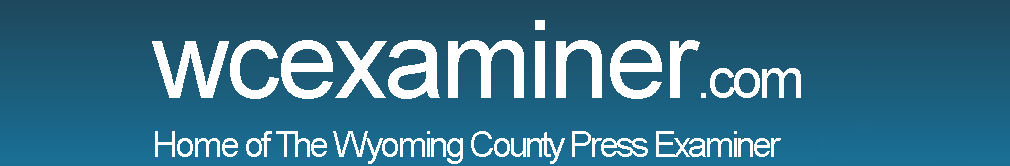 Lackawanna Trail to hire special ed teacher
Brooke Williams / Published: November 5, 2019The Lackawanna Trail School Board plans to hire a new elementary special education teacher.In an executive session ahead of Monday’s work session, the board conducted an interview for the position. The name of the new teacher, who will begin on Tuesday, Dec. 3, will be announced at next Monday’s meeting.The board will also vote to approve a private vehicle contract with Wayne Burns at the state formula to transport students to Summit Christian Academy.Board president David Thorne said a new provider was needed and Burns stepped up.The board will also acknowledge the resignation of Otylia Dugan as the wrestling/basketball cheerleading adviser.Next week, the board will announce the name of Dugan’s replacement, who will earn a stipend of $2,550. According to Thorne, applications are still being accepted until Monday.The board also plans to vote on the following volunteer positions for the 2019-20 school year: John Yanniello and Ben Domiano, junior high boys basketball coaches; Corinne Theil, junior high girls basketball coach; and Jeffery Marx, Chaz Ross and Jonathan Lynn, junior high wrestling coaches.Additionally, the board will vote on band director Kevin Dikeman’s request to take students from the high school music department on a field trip to Nashville, Tenn., from June 14 to 18 at no cost to the district.The Lackawanna Trail School Board is scheduled to meet again on Monday, Nov. 11 at 7:30 p.m.